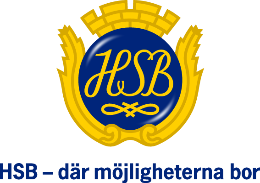       Garageregler för BRF TrädgårdsgärdetDet har kommit till styrelsens kännedom att vi inte riktigt använder våra garage som det är tänkt. Garagen ska hållas så rena som möjligt ifrån annan egendom än bilen och reservdäck och mindre tillbehör som behövs till bilen. Vi har fått till oss att garagen används till förvaring av brandfarliga vätskor, livsmedel, svetsar, förråd och ingen bil i, mm. Detta är förbjudet.Ni har fått två fjärrkontroller till garageporten, dem ska ni vara rädda om och hålla intakta under hela uthyrningsperioden. Slutar batteriet fungera får ni ladda med nytt, skulle den sluta fungera av annan anledning är det er skyldighet att ersätta med en ny, det ingår i ert ansvar som garageägare.Den dagen du slutar hyra, ska dessa kontroller lämnas tillbaka, har du inte två fungerande blir du debiterad för två nya.Vi ser att några av er öppnar och stänger portarna manuellt det hoppas vi slippa efter denna information. Om du inte håller din port låst på rätt sätt kan det innebära att du blir ersättningsskyldig, om något skulle försvinna i garaget som antingen är ditt eller din grannes. Du får stå för självrisken om grannens däck blir stulna eller om något annat som är grannens försvinner och ännu värre om någon tar sig in i din port och öppnar grannens inifrån och stjäl bilen, det går på Din självrisk inte grannens.Föreningen står för fastighetens försäkringsskydd vid skador på utsidan och hyresgästen för insidan.